Autorització relativa als participants: ús d’imatges, publicació de dades de caràcter personal i de material que elaboren (menors d’edat)Dades de l’activitatCentre d’educació en el lleure esportiu: Casal AVENTURA’T Fornells de la Selva 2021Entitat organitzadora:  Club BTT Fornells de la SelvaEntitat promotora:  Club BTT Fornells de la SelvaDates i lloc de realització:  Del 28 de juny al 31 de juliol a la Zona Esportiva i al Local d’EntitatsL’entitat organitzadora d’aquest centre d’educació en el lleure esportiu disposa d’espais de comunicació i difusió, l’espai web (www.bttfornells.org), on informen i fan difusió de les activitats d’educació en el lleure esportiu d’aquest centre.En aquest espai es poden publicar imatges en què apareguin, individualment o en grup, menors que estan inscrits a les activitats esmentades.Atès que el dret a la pròpia imatge és reconegut en l’article 18.1 de la Constitució espanyola i està regulat per la Llei orgànica 1/1982, de 5 de maig, sobre el dret a l’honor, a la intimitat personal i familiar i a la pròpia imatge, la direcció d’aquest centre d’educació en el lleure demana el consentiment als pares, mares o tutors legals per publicar fotografies i vídeos on apareguin els seus fills i filles hi siguin clarament identificables.Per a l’edició de materials en espais de difusió del centre d’educació en el lleure (blogs, web, xarxes socials, revistes) cal la corresponent cessió del dret de comunicació pública expressat per escrit dels afectats o dels qui n’exerceixen la pàtria potestat en cas de minoria d’edat, sense que la Llei de propietat intel·lectual admeti cap mena de modulació segons l’edat dels alumnes. Aquesta cessió s’ha d’efectuar encara que l’autor/a en qüestió no aparegui clarament identificat i s’estén a realitzacions com ara treballs, escrits, opinions i publicacions vàries del menor.Dades del menor i dels pares, mares o tutorsNom i cognoms del menor:Nom i cognoms del pare, mare o tutor o tutora legal del menor:DNI/NIE/Passaport:AutoritzoQue la imatge del meu fill o filla pugui aparèixer en fotografies i vídeos corresponents a activitats programades i organitzades pel Club BTT Fornells i publicades en:Pàgines web i blogs del Club BTT Fornells:  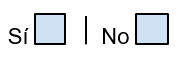 Xarxes socials (Facebook, Instagram i Youtube) del Club BTT Fornells  Que el material elaborat pel meu fill o filla pugui ser publicat en els espais de comunicació anteriorment mencionats amb finalitat de desenvolupar l’activitat educativa:Lloc i data:Signatura del pare, mare o tutor o tutora legal del menor:D’acord amb l’article 5 de la Llei orgànica 15/1999, de 13 de desembre, de protecció de dades de caràcter personal, les vostres dades seran incorporades al fitxer “Participants al Casal d’Estiu Fornells de la Selva 2021”, L’òrgan responsable del fitxer és l’entitat organitzadora del centre d’educació en el lleure esportiu. Podeu exercir els drets d’accés, rectificació, cancel·lació i oposició mitjançant un escrit adreçat al correu electrònic següent: info@bttfornells.org